Příloha č. 02 k návrhu usnesení bod 1. 7. 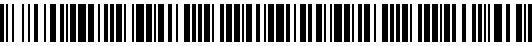 12651/OSU/2022-OSUM Čj.: UZSVM/OSU/11392/2022-OSUMČeská republika - ,se sídlem Rašínovo nábřeží 390/42, 128 00 Praha 2,za kterou právně jedná Ing. Karel Tošenovský, ředitel Územního pracoviště Ostrava 
na základě Příkazu generálního ředitele č. 6/2019, v platném znění IČO: 69797111(dále jen „prodávající“)aOlomoucký kraj
se sídlem Jeremenkova 1191/40a, 779 00 Olomouc - Hodolany, který zastupuje Ing. Josef Suchánek, hejtman Olomouckého krajeIČO: 60609460 (dále jen „kupující“)uzavírají podle § 2079 a násl. zákona č. 89/2012 Sb., občanský zákoník, ve znění pozdějších předpisů (dále jen „zákon č. 89/2012 Sb.“) a podle zákona č. 219/2000 Sb., o majetku České republiky a jejím vystupování v právních vztazích, ve znění pozdějších předpisů (dále jen „zákon č. 219/2000 Sb.“), tutoKUPNÍ SMLOUVUč. UZSVM/OSU/11392/2022-OSUMČl. I.Česká republika je vlastníkem níže uvedených nemovitých věcí:Pozemek:stavební parcela č. 740/6, druh pozemku: zastavěná plocha a nádvoří, 
Součástí je stavba: bez čp/če, jiná st.
Stavba stojí na pozemku p.č.: St. 740/6zapsaný na LV 60000 pro katastrální území Šumperk, obec Šumperk, v katastru nemovitostí vedeném Katastrálním úřadem pro Olomoucký kraj, Katastrálním pracovištěm Šumperk,Podíl o velikosti id. ½ na pozemku:pozemková parcela č. 3367, druh pozemku: ostatní plocha, způsob využití: jiná plocha, zapsaný na LV 8284 pro katastrální území Šumperk, obec Šumperk, v katastru nemovitostí vedeném Katastrálním úřadem pro Olomoucký kraj, Katastrální pracoviště Šumperk (dále jen „převáděný majetek“).Úřad pro zastupování státu ve věcech majetkových je na základě Zápisu o předání majetku 
a o změně příslušnosti hospodařit s majetkem státu č.j. UZSVM/OSU/10666/2018-OSUM ze dne 12. 4. 2019 v souladu s § 19b zákona č. 219/2000 Sb., příslušný hospodařit 
s převáděným majetkem, a to ve smyslu § 9 zákona č. 219/2000 Sb. Čl. II.Prodávající převádí touto smlouvou kupujícímu vlastnické právo k převáděnému majetku se všemi součástmi (zejména budova bez čp/če, vodovodní přípojka, kanalizační přípojka včetně šachtice, zděné oplocení s plotovými vraty, zpevněné plochy a trvalé porosty), právy a povinnostmi, a to za kupní cenu, stanovenou v Čl. II. odst. 2 této smlouvy. Kupující toto právo za kupní cenu uvedenou v Čl. II. odst. 2 této smlouvy přijímá.Kupní cena za převáděný majetek ve smyslu odst. 1 tohoto článku, činí 5.221.000,- Kč 
(slovy: pětmiliónůdvěstědvacetjedentisíc korun českých).Čl. III.Kupující je povinen zaplatit kupní cenu, dle Čl. II. odst. 2, na účet prodávající, vedený u České národní banky se sídlem v Praze, číslo účtu 19-9127761/0710, variabilní symbol 7122200589, a to ve lhůtě, která mu bude oznámena ve výzvě prodávající k zaplacení kupní ceny, přičemž tato lhůta nebude kratší než 30 dnů ode dne odeslání výzvy k úhradě, 
a zároveň bude tato výzva zaslána kupujícímu do 14 dnů ode dne, kdy tato kupní smlouva opatřená schválením převodu příslušným ministerstvem bude doručena prodávající.Neuhradí-li kupující celou kupní cenu ve lhůtě, stanovené touto smlouvou, je kupující povinen zaplatit smluvní pokutu ve výši 0,1% z kupní ceny za každý den prodlení.V případě prodlení s úhradou kupní ceny je kupující povinen zaplatit vyjma smluvní pokuty, dle předchozího odstavce, i úroky z prodlení dle platné právní úpravy.Pokud kupující v prohlášeních podle Čl. V. uvede nepravdivé skutečnosti o svých dluzích vůči prodávající a své způsobilosti nabýt převáděný majetek, má prodávající právo požadovat na kupujícím úhradu smluvní pokuty ve výši 10 % z kupní ceny.Pokuty podle odst. 2 nebo 4 jsou splatné na účet prodávající č. 19-9127761/0710 ve lhůtě, která bude kupujícímu oznámena ve výzvě prodávající k zaplacení, přičemž tato lhůta nebude kratší než 30 dnů ode dne odeslání výzvy k úhradě.Pro účely této smlouvy se kupní cena, smluvní pokuta, úroky z prodlení a případné jiné platby, považují za zaplacené okamžikem připsání celé hrazené částky na účet prodávající.Čl. IV.Kupující bere na vědomí, že se na převáděném majetku nebo v jeho blízkosti nachází vedení inženýrských sítí v tomto rozsahu:ochranné pásmo podzemního vedení NN do 1 kV v majetku společnosti ČEZ Distribuce, a.s., IČO: 24729035,plynárenské zařízení ve vlastnictví nebo správě společnosti GasNet, s.r.o., 
IČO: 27295567,síť elektronických komunikací ve vlastnictví společnosti CETIN a.s., IČO: 04084063,převáděný majetek může být dotčen i vedením dalších inženýrských sítí, kdy v případě pochybností ohledně uložení inženýrských sítí poskytnou kupujícímu bližší informace jednotliví (v úvahu přicházející) správci těchto sítí.že stavba bez čp/če na pozemku st.p.č. 740/6 v k.ú. Šumperk je dlouhodobě neudržovaná a ve špatném technickém stavu s nutnou celkovou rekonstrukcí. Stavba je bez vnitřního vybavení, vnitřní rozvody jsou zcela nefunkční. že se pozemek pozemková parcela č. 3367 v k. ú. Šumperk nachází v ochranném pásmu dráhy.Prodávající prohlašuje, že jí není známo, že by na převáděném majetku vázla nějaká další omezení nebo závazky.Kupující se dále v souladu s ustanovením § 1916 odst. 2 zákona č. 89/2012 Sb. vzdává svého práva z vadného plnění a zavazuje se, že nebude po prodávající uplatňovat jakákoliv práva z vad převáděného majetku; ustanovení § 2002 zákona č. 89/2012 Sb. tímto není dotčeno.Smluvní strany se dohodly, že průkaz energetické náročnosti budovy bez čp/če se nezhotovuje, jelikož jsou splněny podmínky ve smyslu ust. § 7a odst. 10 zák. č. 406/2000 Sb., o hospodaření energií, ve znění pozdějších předpisů.Čl. V.Kupující prohlašuje, že je mu současný stav převáděného majetku dobře znám. Kupující rovněž prohlašuje, že je schopen dodržet své závazky vyplývající z této smlouvy, zejména zaplatit včas a řádně kupní cenu, a že nemá vůči prodávající žádný dluh, jehož plnění je vynutitelné na základě vykonatelného exekučního titulu podle § 40 zákona č. 120/2001 Sb., o soudních exekutorech a exekuční činnosti (exekuční řád), ve znění pozdějších předpisů. Čl. VI.Kupující je povinen bezodkladně písemně oznámit prodávající veškeré skutečnosti, které mají nebo by mohly mít vliv na převod vlastnického práva k převáděnému majetku podle této smlouvy, zejména pak skutečnosti, které se dotýkají povinnosti zaplacení kupní ceny. Tato povinnost kupujícího trvá až do okamžiku zaplacení kupní ceny s příslušenstvím.Čl. VII.Kupující je oprávněn odstoupit od této kupní smlouvy pouze v souladu s ustanovením § 2001 a násl. zákona č. 89/2012 Sb.Pokud kupující neuhradí kupní cenu řádně a včas, má prodávající právo v souladu s ustanovením § 1977 zákona č. 89/2012 Sb. od smlouvy odstoupit, pokud to kupujícímu (prodlévajícímu) oznámí bez zbytečného odkladu poté, co se o prodlení dozvěděla.Prodávající je kromě zákonných důvodů též oprávněna od této smlouvy odstoupit, jestliže 
se prokáže, že prohlášení kupujícího, uvedená v Čl. V. nejsou pravdivá, úplná nebo přesná.Čl. VIII.Odstoupení od této smlouvy kteroukoliv ze smluvních stran se nedotýká povinnosti kupujícího zaplatit peněžitá plnění (zejm. úroky z prodlení a smluvní pokuty), na jejichž úhradu vznikl prodávající nárok do data účinnosti odstoupení. Odstoupení od smlouvy musí být v písemné formě a nabývá účinnosti dnem doručení druhé straně. Odstoupením se závazky z této smlouvy ruší od počátku a smluvní strany si vrátí vše, co si splnily, kromě peněžitých plnění (např. úroků z prodlení, smluvních pokut), 
na jejichž úhradu vznikl prodávající nárok do data účinnosti odstoupení.Pokud dojde k odstoupení od smlouvy a kupní cena již byla zaplacena, má prodávající povinnost do třiceti dnů od účinků odstoupení vrátit kupní cenu sníženou o:vyúčtované smluvní pokuty a úroky z prodlenína účet kupujícího.Nebyla-li kupní cena dosud uhrazena a od kupní smlouvy odstoupila prodávající, má kupující povinnost vyúčtované smluvní pokuty a úroky z prodlení, pokud vznikly podle této smlouvy, uhradit prodávající ve lhůtě, která bude kupujícímu oznámena ve výzvě prodávající k zaplacení, přičemž tato lhůta nebude kratší než 30 dnů ode dne odeslání výzvy k úhradě. Čl. IX.Vlastnické právo k převáděnému majetku nabývá kupující zápisem do katastru nemovitostí. Právní účinky zápisu nastanou k okamžiku podání návrhu na vklad katastrálnímu úřadu. Tímto dnem na kupujícího přecházejí veškerá práva a povinnosti spojené s vlastnictvím 
a užíváním převáděného majetku. Smluvní strany se dohodly, že prodávající zašle nepodepsaný návrh na zápis vkladu vlastnického práva do katastru nemovitostí kupujícímu spolu s výzvou k úhradě kupní ceny. Návrh na zápis vkladu vlastnického práva do katastru nemovitostí podají prodávající a kupující společně prostřednictvím prodávající, a to bez zbytečného odkladu po úplném zaplacení kupní ceny včetně příslušenství a příp. smluvních pokut a všech ostatních případných dluhů kupujícího vůči prodávající nebo po doručení návrhu na zápis vkladu podepsaného kupujícím zpět prodávající, podle toho, která z těchto skutečností nastane později. Náklady na správní poplatky spojené s touto smlouvou a s vkladem vlastnického práva do katastru nemovitostí nese kupující.Pokud by příslušným katastrálním úřadem byl návrh na zápis vkladu vlastnického práva k převáděnému majetku dle této smlouvy pro kupujícího pravomocně zamítnut, účastníci této smlouvy se zavazují k součinnosti směřující k naplnění vůle obou smluvních stran.Pro případ, že vklad vlastnického práva k převáděnému majetku podle této smlouvy 
pro kupujícího nebude příslušným katastrálním úřadem povolen ani po součinnosti stran podle odst. 3., smluvní strany si sjednávají rozvazovací podmínku tak, že se tato kupní smlouva ruší od počátku. Prodávající se zavazuje písemně oznámit kupujícímu naplnění této rozvazovací podmínky této kupní smlouvy bezodkladně po jejím vzniku. Kupní cena bude kupujícímu vrácena do 30 dnů od naplnění této rozvazovací podmínky.Čl. X.Smlouva je platně uzavřena okamžikem schválení příslušným ministerstvem podle ustanovení § 22 zákona č. 219/2000 Sb.Smlouva nabývá účinnosti dnem uveřejnění v registru smluv v souladu se zákonem 
č. 340/2015 Sb., o zvláštních podmínkách účinnosti některých smluv, uveřejňování těchto smluv a o registru smluv (zákon o registru smluv), ve znění pozdějších předpisů.Prodávající zašle tuto smlouvu správci registru smluv k uveřejnění bez zbytečného odkladu, nejpozději však do 30 dnů od platného uzavření smlouvy. Pro účely uveřejnění v registru smluv smluvní strany navzájem prohlašují, že smlouva neobsahuje žádné obchodní tajemství.Smluvní strany berou na vědomí, že jsou svými projevy vázány od okamžiku podpisu této smlouvy.Smluvní strany se dohodly, že není-li v této smlouvě stanoveno jinak, řídí se práva 
a povinnosti smluvních stran zákonem č. 89/2012 Sb. a zákonem č. 219/2000 Sb. Smluvní strany se dohodly, že jakékoli změny a doplňky této smlouvy jsou možné pouze písemnou formou, v podobě oboustranně uzavřených, vzestupně číslovaných dodatků smlouvy.Tato smlouva je vyhotovena ve čtyřech stejnopisech. Každá ze smluvních stran obdrží po jednom vyhotovení, jedno vyhotovení bude určeno pro příslušné ministerstvo a jedno vyhotovení bude použito k zápisu vlastnického práva vkladem do katastru nemovitostí. Smluvní strany výslovně souhlasí s tím, aby tato smlouva ve svém úplném znění byla zveřejněna v rámci informací zpřístupňovaných veřejnosti prostřednictvím dálkového přístupu. Smluvní strany prohlašují, že skutečnosti uvedené v této smlouvě nepovažují za obchodní tajemství ve smyslu ustanovení § 504 zákona č. 89/2012 Sb., a udělují svolení k jejich užití a zveřejnění bez stanovení jakýchkoli dalších podmínekSmluvní strany prohlašují, že tuto smlouvu uzavřely svobodně a vážně, nikoliv z přinucení nebo omylu. Na důkaz toho připojují své vlastnoruční podpisy.Příloha:Doložka dle zákona č. 129/2000 Sb., o krajích (krajské zřízení), ve znění pozdějších předpisůD O L O Ž K Ave smyslu ustanovení § 23 zákona č. 129/2000 Sb., o krajích (krajské zřízení), ve znění pozdějších předpisů (dále jen „zákon č. 129/2000 Sb.“).Olomoucký kraj ve smyslu ustanovení § 23 zákona č. 129/2000 Sb. potvrzuje, že u právních jednání obsažených v Kupní smlouvě č. UZSVM/OSU/11392/2022-OSUM byly ze strany kupujícího splněny podmínky stanovené zákonem č. 129/2000 Sb., které jsou obligatorní pro platnost tohoto právního jednání.Úplatný převod vlastnického práva k nemovitým věcem Olomouckému kraji, tedy nabytí pozemku st.p.č. 740/6, součástí je stavba: bez čp/če, jiná st., a podílu o velikosti id. ½ pozemku p.p.č. 3367, vše v k.ú. Šumperk, byl schválen na zasedání Zastupitelstva Olomouckého kraje dne …………….………usnesením č. ………………...Tato doložka platnosti právního jednání je nedílnou součástí výše uvedené Kupní smlouvy 
č. UZSVM/OSU/11392/2022-OSUM.V Olomouci dne 	…………………………….	Ing. Josef Suchánek
	hejtman Olomouckého krajeV Ostravě dne V Olomouci dne Česká republika - Úřad pro zastupování státu ve věcech majetkovýchOlomoucký kraj…………………………….……………………….…………………………….……………………Ing. Karel Tošenovskýředitel Územního pracoviště Ostrava (prodávající) Ing. Josef Suchánekhejtman Olomouckého kraje(kupující)